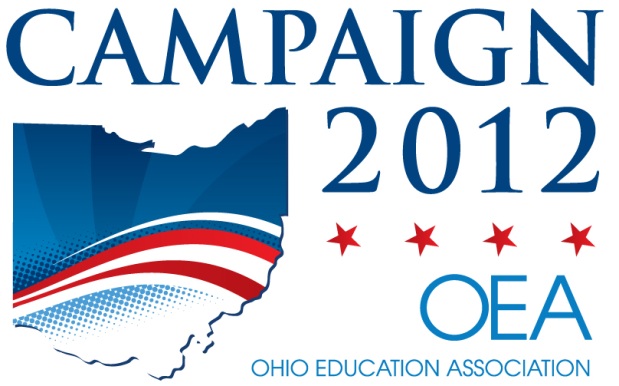 OEA RECOMMENDED CANDIDATESPresident of the United StatesBarack Obama (D)U.S. SenateSherrod Brown (D)Ohio HouseOhio SenateU.S. HouseOhio Supreme CourtState Board of EducationHD  1No PositionHD 16Andrew Meyer (D)HD  2Ellen Haring (D)HD 17Mike Curtin (D)HD  3Kelly Wicks (D)HD 18Michael Stinziano (D)HD  4No PositionHD 19Ryan Jolley (D)HD  5Nick Barborak (D)HD 20Heather Bishoff (D)HD  6Anthony Fossaceca (D)HD 21Donna O’Connor (D)HD  7Matt Patten (D)HD 22John Patrick Carney (D)HD  8Armond Budish (D)HD 23Traci Johnson (D)HD  9Barbara Boyd (D)HD 24Maureen Reedy (D)HD 10No PositionHD 25Kevin Boyce (D)HD 11Sandra Williams (D)HD 26Tracy Heard (D)Tracy Heard (D)HD 12John Barnes (D)HD 27No PositionNo PositionHD 13Nickie Antonio (D)HD 28Connie Pillich (D)Connie Pillich (D)HD 14Mike Foley (D)HD 29Hubert Brown (D)Hubert Brown (D)HD 15Nick Celebrezze (D)HD 30Steven Newsome (D)Steven Newsome (D)HD 31Denise Driehaus (D)HD 66No PositionNo PositionHD 32No PositionHD 67David Hogan (D)David Hogan (D)HD 33Alicia Reece (D)HD 68No PositionNo PositionHD 34Vernon Sykes (D)HD 69Judith Cross (D)HD 35No PositionHD 70No PositionHD 36Paul Colavecchio (D)HD 71Brady Jones (D)HD 37Tom Schmida (D)HD 72David Dilly (D)HD 38Michael Kaplan (D)HD 73No PositionHD 39Fred Strahorn (D)HD 74No PositionHD 40Carl Fisher (D)HD 75Kathleen Clyde (D)HD 41Caroline Gentry (D)HD 76Tom Warren (D)HD 42Aaron Buczkowski (D)HD 77Kelly Bryant (D)HD 43Roland Winburn (D)HD 78Jeremy VanMeter (D)HD 44Michael Ashford (D)HD 79No PositionHD 45Teresa Fedor (D)HD 80No PositionHD 46Matt Szollosi (D)HD 81John Vanover (D)HD 47Jeffrey Bunck (D)HD 82TBDHD 48Amanda Trump (D)HD 83John Kostyo (D)HD 49Stephen Slesnick (D)HD 84No PositionHD 50Sue Ryan (D)HD 85No PositionHD 51Mark Hardig (D)HD 86Cheryl Johncox (D)HD 52No PositionHD 87Jeff Lehart (D)HD 53Suzi Rubin (D)HD 88Bill Young (D)HD 54No PositionHD 89Chris Redfern (D)HD 55Matt Lundy (D)HD 90John Haas (D)HD 56Dan Ramos (D)HD 91Peter Pence (D)HD 57Matthew Lark (D)HD 92Robert Armstrong (D)HD 58Robert Hagan (D)HD 93Josh Bailey (D)HD 59Ronald Gerberry (D)HD 94Debbie Phillips (D)HD 60TBDHD 95Charlie Daniels (D)HD 61Susan McGuinness (D)HD 96Jack Cera (D)HD 62Michael Kassalen (D)HD 97Frank Fleischer (D)HD 63Sean O’Brien (D)HD 98Joshua O’Farrell (D)HD 64Tom Letson (D)HD 99John Patterson (D)HD 65Steve Myers (D)SD 1No PositionSD 18Jim Mueller (D)SD 2Randy Gardner (R)SD 20Teresa Scarmack (D)SD 4No PositionSD 22No PositionSD 6Rick McKiddy (D)SD 24Tom Patton (R)SD 8Bill Seitz (R)SD 26Tanyce Addison (D)SD 10Jeff Robertson (D)SD 28Tom Sawyer (D)SD 12No PositionSD 30Lou Gentile (D)SD 14No PositionSD 32Capri Cafaro (D)SD 16Jim Hughes (R)CD 1Jeff Sinnard (D)CD 9Marcy Kaptur (D)CD 2No PositionCD 10Sharen Swartz Neuhardt (D)CD 3Joyce Beatty (D)CD 11Marcia Fudge (D)CD 4Jim Slone (D)CD 12No PositionCD 5 Angela Zimmann (D)CD 13Tim Ryan (D)CD 6Charlie Wilson (D)CD 14TBDCD 7 Joyce Healy Abrams (D)CD 15Pat Lang (D)CD 8No PositionCD 16Betty Sutton (D)Justice Yvette McGee BrownJudge William O’NeillMichael Skindell, Esq.District 1Ann JacobsDistrict 5Rich JavorekDistrict 6Michael CollinsDistrict 7James CollumDistrict 9Stephanie DoddDistrict 10Todd BookDistrict 11Mary Rose Oakar